Warning Signs of Excessive Stress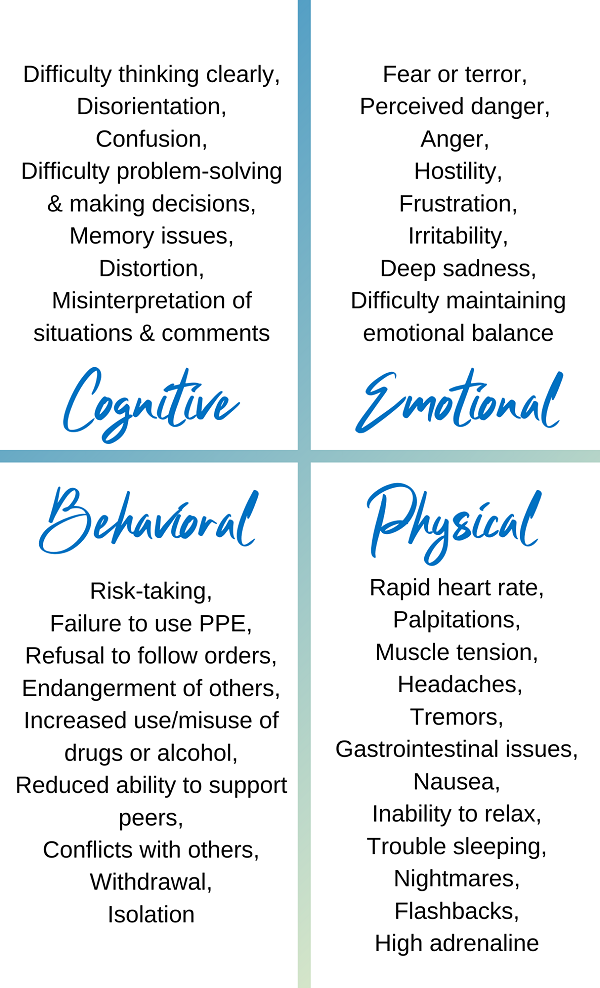 If you have concerns about yourself or a team member, please see your manager and/or reach out!National Suicide Prevention Lifeline: 	988National Crisis Text Line: 		Text “4hope” to 741741Domestic Violence Help Line:		330-453-SAFE (7233)Veterans’ Crisis Hotline: 		988, press 1Warning Signs of Excessive StressIf you have concerns about yourself or a team member, please see your manager and/or reach out!National Suicide Prevention Lifeline: 	988National Crisis Text Line: 		Text “4hope” to 741741Domestic Violence Help Line:		330-453-SAFE (7233)Veterans’ Crisis Hotline: 		988, press 1